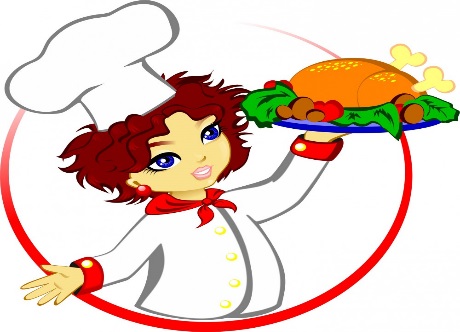 МенюГорячих блюд на 10 дней в столовой МКОУ «КироваульскаяСОШ»с «01» 09 2020-2021 г.Возраст детей 7 – 10 лет.Повар школы     __________________                               Муртазалиева М.Х.ДниНаименование блюдВыход в граммах1.Хлеб пшеничный Борщ с рубленным мясомСок фруктовый1502002002.Хлеб пшеничныйМанная кашаЧай сладкий с лимономПеченье150150200203.Хлеб пшеничныйМанная каша с маслом с сыром Чай сладкий с лимоном1502002004.Хлеб пшеничныйПерловый супСок фруктовыйВафли150200200805.Хлеб пшеничныйМакароны с подливой с мясом рубленнымЧай сладкий с лимономКонфеты150150200106.Хлеб пшеничныйГороховый суп с рубленным мясомСок фруктовый Печенье150200200207.Хлеб пшеничныйГеркулесовая кашаЧай сладкий с лимономПеченье150150200208.Хлеб пшеничныйФасолевый суп Сок фруктовыйКонфеты150200200109.Хлеб пшеничныйГречка с подливой с мясом рубленнымЧай сладкий с лимономФрукты15015020010010.Хлеб пшеничныйЯйца с маслом и сыромЧай сладкий с лимономФрукты150200200100